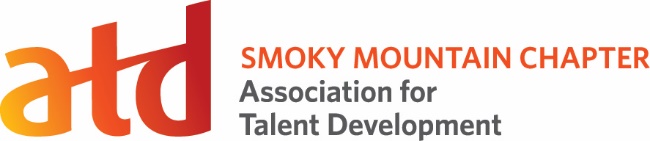 2022  Scholarship ApplicationScholarship award will be a one year ATD National Student Membership and one year ATD Smoky Mountain Chapter Membership.Submission Deadline:  December 31, 2022 at 12:00pm NoonInstructions:Print or type information requested below.Provide a current resume showing education, professional experience, and achievements.Ask two (2) references that can support why you are a good candidate for the scholarship to complete the recommendation form.Submit application materials to students@atdsmokymountain.orgPersonal Information:Applicant Name:Address:City:State:Zip:Phone:Email:Program of Study/ Interest:  Provide details on the program you are interested in applying the scholarship towards.Why:  Describe why you chose this program and how it will make a difference for you as a talent development professional.Yourself:  Describe why you are a good candidate for the Smoky Mountain ATD Scholarship.Signature:   ______________________________		Date:  __________________Recipients will be required to speak to the chapter within 6 months after receipt of scholarship to provide an update on how the scholarship has assisted their talent development journey.